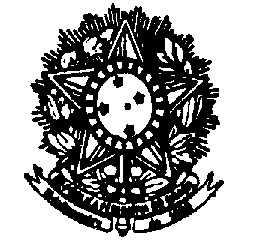 SERVIÇO PÚBLICO FEDERALMINISTÉRIO DA EDUCAÇÃOUNIVERSIDADE FEDERAL FLUMINENSEFACULDADE DE NUTRIÇÃO EMÍLIA DE JESUS FERREIROAo vigésimo nono dia do mês de maio do ano de dois mil e dezessete às 13h 30 min, reuniram-se na Sala 413 os seguintes professores: Amina Costa, Daniele Bastos Soares, Daniele Mendonça, Enilce Sally, Kátia Ayres, Lúcia Rosa de Carvalho, Luiz Antonio doas Anjos, Maria das Graças Medeiros, Maristela Lourenço, Patricia Camacho, Patricia Henriques, Roseane Sampaio, Vivian Wahrlich e Amanda Mello. As ausências das docentes: Ana Beatriz Siqueira (licença médica), Luciene Burlandy, Silvia Pereira e Camila Favaretto foram justificadas. A professora Roseane Sampaio, chefe do Departamento iniciou a reunião, que teve como único ponto de pauta: 1) Período de férias (1 sem. 02/01/18 a 01/02/18 ou 11/01/18 a 09/02/18 e 2 sem. 16/07/18 a 30/07/18). E os informes foram: 1) Simpósio 2017 e 2) Concurso em Nutrição em Saúde Pública. Foi realizada a leitura da ata anterior e esta foi aprovada. A professora Roseane iniciou a reunião, o ponto de pauta foi apresentado. Os informes com relação ao Simpósio foram: a apresentação dos trabalho será no formato de resumo expandido e a Comissão está verificando a possibilidade de criar uma revista com ISSN das publicações. A prof. Roseane informou que o concurso de Saúde Pública tem 33 inscritos. A prof. Daniele Mendonça pediu a palavra e fez informes com relação ao andamento do Mestrado Profissional. A plenária fez considerações e resolveu marcar para 12/06 às 13h 30 min reunião para a apresentação detalhada da proposta do Mestrado Profissional. A prof. Maristela pediu a palavra e informou que foi criado um convênio de biossegurança entre a Universidade e a Fiocruz com duração de cinco anos, para capacitações e implantação de biossegurança na Universidade. A prof. Enilce pediu a palavra e informou que quer participar da residência multiprofissional. E comunicou que participou de Oficina de Capacitação em Monitoramento da Norma Brasileira de Comercialização de Alimentos para Lactentes e Crianças de Primeira Infância, Bicos, Chupetas e Mamadeiras – NBCAL, Lei 11.265/06 e Decreto 8.552/15 realizado 08 a 10 de maio de 2017 na Escola de Saúde Pública de Mato Grosso. O prof. Luiz pediu a palavra e informou que o Congresso Internacional em Nutrição ocorrerá em Buenos Aires de 22 a 27 de outubro de 2017 e terá como foco o uso da Ciência para Segurança Nutricional. E que no dia 19/06/17 irá participar de um Congresso em Washington. Não havendo mais nada a tratar foi dada por encerrada a reunião da qual eu, profa. Roseane Moreira Sampaio Barbosa, lavrei a presente ata.